YAZILIM MÜHENDİSLİĞİ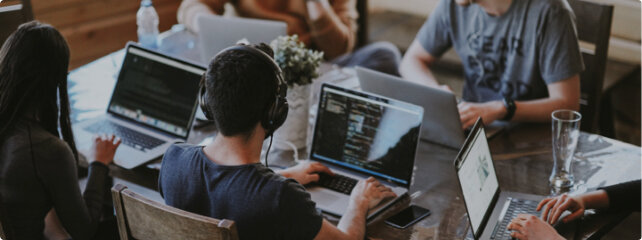 Yazılım Mühendisi nedir?Yazılım mühendisliği (Software Engineering), yazılımlarla ilgilenen bir bilim dalıdır. Bu bilimin temsilcileri olarak yazılım mühendisleri, kullanıcıların ihtiyaçları doğrultusunda oluşturulacak yazılımın gereksinimlerini, tasarımını ve yapısını inceler ya da programlama dillerini kullanarak yazılımı meydana getirirler.Bu bilim dalının temsilcisi olarak unvanlandırılan yazılım mühendisleri, yaygın olarak son kullanıcı odaklı olarak çalışmalar gerçekleştirir. Birçok yazılım mühendisi, son kullanıcıları hesaba katarak yeni yazılımlar ve yeni dizaynlar oluşturur veya varolan bir yazılımı son kullanıcı ihtiyaçlarını çözümlemek üzere iyileştirir.Bugün bilgisayarlarımızın, akıllı cihazlarımızın, televizyonlarımızın hatta otomobillerimizin dahi kullanmış olduğu programlar, yazılım bilimi ve yazılım mühendislerinin birer çalışması sonucu meydana geliyor. Yazılım mühendisleri sayesinde teknoloji, yetkin ve uzmanların yanı sıra son kullanıcıya indirgenerek basit ve pratik hale getirilmektedir.Yazılım Mühendisi ne yapar?Yazılım mühendisleri, yazılımları kullanacak kişilerle etkileşim kurarak onların ihtiyaçlarını anlamaya ve analiz etmeye çalışır. Analizler sonucunda en doğru uygulamayı tespit ederek öncelikle yazılımın omurgasını planlar.Planlanan yazılımın kodlama aşamasında programcılar ile beraber çalışır. Yazılım tamamlanıp, kullanıcıya sunulduktan sonra gerekli eğitimler ve kullanım sırasında oluşabilecek sorunlarla ilgilenir.Yazılım Mühendisi nerede çalışır?Yazılım mühendisliği bölümü mezunları bilgisayar sistemlerinin kullanıldığı, geliştirildiği her sektörde çalışabilirler. Bankacılık, telekomünikasyon, otomotiv, hastane vb. sektörler bir yazılım mühendisinin çalışabileceği sektörlere örnek verilebilir. Sektörde yazılım mühendisliği alanında bilgi birikimine sahip çalışan sayısının az olması nedeniyle rahatlıkla iş bulunabilmektedir.Genellikle yazılım mühendislerinin iş alanları; programcılık, test, iş analistliği, veri tabanı uzmanlığı ve proje yöneticiliğidir.